CALENDRIER 2018/2019 DES JOURS DE CHASSE EN BATTUE 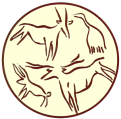 DECLARATION OBLIGATOIREPlan de chasse : 	Nom : 	Commune concernée : 	Conformément au schéma départemental (voir p. 9), les jours de chasse sont limités par territoire à 2 jours par semaine déterminés par ce calendrier. Dans tous les cas, ces jours de chasse doivent être affichés en mairie. Pour être validé, ce calendrier doit être soit retourné à la FDC 54 avant le 15 septembre 2018 soit être saisi en ligne à l’aide de votre identifiant ci-dessus (www.fdc54.com). Veuillez entourer les jours choisis :SEPTEMBRELUNDIMARDIMERCREDIJEUDIVENDREDISAMEDIDIMANCHESEPTEMBRE16SEPTEMBRE17181920212223SEPTEMBRE24252627282930OCTOBRELUNDIMARDIMERCREDIJEUDIVENDREDISAMEDIDIMANCHEOCTOBRE1234567OCTOBRE891011121314OCTOBRE15161718192021OCTOBRE22232425262728OCTOBRE293031NOVEMBRELUNDIMARDIMERCREDIJEUDIVENDREDISAMEDIDIMANCHENOVEMBRE1234NOVEMBRE567891011NOVEMBRE12131415161718NOVEMBRE19202122232425NOVEMBRE2627282930DECEMBRELUNDIMARDIMERCREDIJEUDIVENDREDISAMEDIDIMANCHEDECEMBRE12DECEMBRE3456789DECEMBRE10111213141516DECEMBRE17181920212223DECEMBRE24252627282930DECEMBRE31JANVIERLUNDIMARDIMERCREDIJEUDIVENDREDISAMEDIDIMANCHEJANVIER123456JANVIER78910111213JANVIER14151617181920JANVIER21222324252627JANVIER28293031FEVRIERLUNDIMARDIMERCREDIJEUDIVENDREDISAMEDIDIMANCHEFEVRIER123FEVRIER45678910FEVRIER11121314151617FEVRIER18192021222324FEVRIER25262728